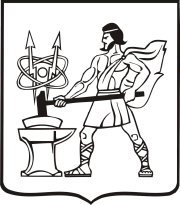 СОВЕТ ДЕПУТАТОВ ГОРОДСКОГО ОКРУГА ЭЛЕКТРОСТАЛЬМОСКОВСКОЙ ОБЛАСТИРЕШЕНИЕот 29.10.2020 № 12/5О внесении дополнений в Прогнозный план (программу) приватизации муниципального имущества на 2020 год	В соответствии с Бюджетным и Гражданским кодексами Российской Федерации, Федеральным законом от 06.10.2003 № 131-ФЗ «Об  общих принципах организации местного самоуправления в Российской Федерации», в целях повышения эффективности формирования доходной части бюджета городского округа за счет неналоговых доходов,  рассмотрев представленный Администрацией городского округа Электросталь Московской области проект дополнений в Прогнозный план (программу) приватизации муниципального имущества городского округа Электросталь Московской области на 2020 год,  Совет депутатов городского округа Электросталь Московской области РЕШИЛ:  1. Внести в Прогнозный план (программу) приватизации муниципального имущества городского округа Электросталь Московской области на 2020 год, утвержденный решением Совета депутатов городского округа Электросталь Московской области от 26.02.2020   №415/70 дополнения (прилагаются). 	2. Опубликовать   настоящее решение в газете «Официальный вестник» и разместить на официальном сайте городского округа Электросталь Московской области www. electrostal.ru.3. Настоящее решение вступает в силу после его опубликования.	4. Источником финансирования расходов по опубликованию настоящего решения принять денежные средства, предусмотренные в бюджете городского округа Электросталь Московской области  по подразделу 0113 раздела 0100 «Другие общегосударственные вопросы».	5. Контроль за исполнением настоящего решения оставляю за собой.Временно исполняющий полномочияГлавы городского округа                                                                                        И.Ю. ВолковаПредседатель Совета депутатовгородского округа			                                                                        В.Я. Пекарев                                                                                         Приложение крешению Совета депутатов городского округаЭлектросталь Московской областиот 29.10.2020 № 12/5Дополнения в Прогнозный план (программу) приватизациимуниципального имущества городского округа Электросталь Московской области на 2020 год1.1.Перечень недвижимого имущества городского округа Электросталь Московской области, подлежащего приватизации в 2020 году дополнить пунктом 17 следующего содержания:«                                                                                                                                                                                    ».№ п/пНаименование объекта приватизации,  его местонахождение Способ привати-зации12317Нежилое здание- пищеблок детской больницы, общая площадь 394,0 кв.м, кадастровый номер 50:46:0000000:503, расположенное по адресу: Московская область, г.Электросталь, ул.Пушкина д.3 с земельным участком, кадастровый номер 50:46:0010602:325, общей площадью 1604 кв.м, расположенном по адресу: Московская область, г.Электросталь, ул.Пушкина д.3аукцион